Symbolism, Theme, and Conflict Speak by Laurie Anderson Directions: Fill in the graphic organizers using textual evidence from the novel. SymbolismThemeConflictObjectRepresentation What we know about itWhat is symbolizes Melinda’s Lips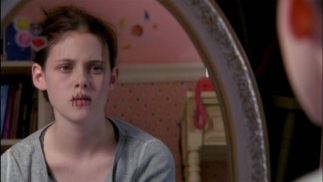 Trees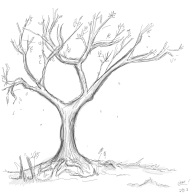 Closets 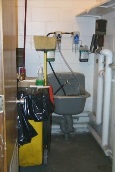 Mirrors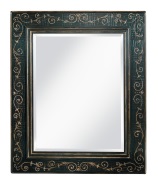 ThemeHow does it tie to the book?What is the author teaching us?Isolation FriendshipGuilt and BlamePersonal TransformationType of Conflict Example from Novel Personal ConnectionMan vs. _________Man vs. _________Man vs. _________Man vs. _________Man vs. _________Man vs. _________Man vs. _________Man vs. _________